Norma para armonizar la presentación de la información adicional del Proyecto del Presupuesto de Egresos.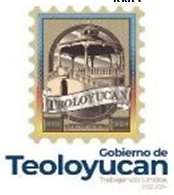 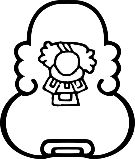 Estado de México/Municipio de TeoloyucanPresupuesto de Egresos para el Ejercicio Fiscal 2021Clasificador por Objeto del GastoImporteTotal283140706.49Servicios Personales107540171.79Remuneraciones al Personal de Carácter Permanente72530354.88Remuneraciones al Personal de Carácter Transitorio0Remuneraciones Adicionales y Especiales14749327.87Seguridad Social15108252.12Otras Prestaciones Sociales y Económicas3772517.84Previsiones0Pago de Estímulos a Servidores Públicos1379719.08Materiales y Suministros10348569.24Materiales de Administración, Emisión de Documentos y Artículos Oficiales622389.67Alimentos y Utensilios83996.74Materias Primas y Materiales de Producción y Comercialización0Materiales y Artículos de Construcción y de Reparación1746127.46Productos Químicos, Farmacéuticos y de Laboratorio863847.40Combustibles, Lubricantes y Aditivos6231178.10Vestuario, Blancos, Prendas de Protección y Artículos Deportivos589740.43Materiales y Suministros para Seguridad13800.00Herramientas, Refacciones y Accesorios Menores217489.44Servicios Generales35895382.38Servicios Básicos8381862.33Servicios de Arrendamiento2684013.00Servicios Profesionales, Científicos, Técnicos y Otros Servicios12197135.10Servicios Financieros, Bancarios y Comerciales587144.51Servicios de Instalación, Reparación, Mantenimiento y Conservación1808498.73Servicios de Comunicación Social y Publicidad783257.97Servicios de Traslado y Viáticos369424.09Servicios Oficiales3824696.61Otros Servicios Generales5259350.04Transferencias, Asignaciones, Subsidios y Otras Ayudas69407681.88Transferencias Internas y Asignaciones al Sector Público0Transferencias al Resto del Sector Público0Subsidios y Subvenciones66090174.77Ayudas Sociales3317507.11Pensiones y Jubilaciones0Transferencias a Fideicomisos, Mandatos y Otros Análogos0Transferencias a la Seguridad Social0Donativos0Transferencias al Exterior0Bienes Muebles, Inmuebles e Intangibles1971853.79Mobiliario y Equipo de Administración107104.37Mobiliario y Equipo Educacional y Recreativo400000.00Equipo e Instrumental Médico y de Laboratorio0Vehículos y Equipo de Transporte1400000.00Equipo de Defensa y Seguridad0Maquinaria, Otros Equipos y Herramientas64749.42Activos Biológicos0Bienes Inmuebles0Activos Intangibles0Inversión Pública48204263.49Obra Pública en Bienes de Dominio Público48204263.49Obra Pública en Bienes Propios0Proyectos Productivos y Acciones de Fomento0Inversiones Financieras y Otras Provisiones0Inversiones para el Fomento de Actividades Productivas0Acciones y Participaciones de Capital0Compra de Títulos y Valores0Concesión de Préstamos0Inversiones en Fideicomisos, Mandatos y Otros Análogos0Otras Inversiones Financieras0Provisiones para Contingencias y Otras Erogaciones Especiales0Participaciones y Aportaciones0Participaciones0Aportaciones0Convenios0Deuda Pública9772783.92Amortización de la Deuda Pública1008270.65Intereses de la Deuda Pública1032000.00Comisiones de la Deuda Pública0Gastos de la Deuda Pública0Costo por Coberturas0Apoyos Financieros0Adeudos de Ejercicios Fiscales Anteriores (ADEFAS)7732513.27Municipio de TeoloyucanPresupuesto de Egresos para el Ejercicio Fiscal 2021Clasificación AdministrativaImporteTotal283140706.49Órgano Ejecutivo Municipal283140706.49Otras Entidades Paraestatales y organismos0Estado de México/Municipio de TeoloyucanPresupuesto de Egresos para el Ejercicio Fiscal 2021Clasificador Funcional del GastoImporteTotal283140706.49Gobierno106617138.95Desarrollo Social91274069.30Desarrollo Económico7232593.10Otras no clasificadas en funciones anteriores78016905.14Estado de México/Municipio de TeoloyucanPresupuesto de Egresos para el Ejercicio Fiscal 2021Clasificación por Tipo de GastoImporteTotal283140706.49Gasto Corriente223191805.29Gasto de Capital50176117.28Amortización de la deuda y disminución de pasivos9772783.92Pensiones y JubilacionesAdición DOF 23-12-20150ParticipacionesAdición DOF 23-12-20150Estado de México/Municipio de TeoloyucanPresupuesto de Egresos para el Ejercicio Fiscal 2021Prioridades de GastoSEGURIDAD PUBLICADESARROLLO SOCIALDESARROLLO URBANO Y OBRAS PUBLICASDESARROLLO ECONOMICOEstado de México/Municipio de TeoloyucanPresupuesto de Egresos para el Ejercicio Fiscal 2021Programas y ProyectosVER FORMATO ANEXO NOR_01_14_002-AEntidad Federativa/MunicipioAnalítico de plazasEntidad Federativa/MunicipioAnalítico de plazasEntidad Federativa/MunicipioAnalítico de plazasEntidad Federativa/MunicipioAnalítico de plazasPlaza/puestoNúmero de plazasRemuneracionesRemuneracionesPlaza/puestoNúmero de plazasDehasta AFANADORAAFANADORA AAFANADORA BASESORASESOR AASESOR BASESOR CASESOR CONTABLEASESOR DASESOR EASESOR FASESOR GASESOR HASESOR IASESOR JURIDICOASESOR JURIDICO AASESOR JURIDICO BASESOR JURIDICO CASISTENTEASISTENTE AASISTENTE ADMINISTRATIVOASISTENTE ADMINISTRATIVO AASISTENTE ADMINISTRATIVO BASISTENTE ADMINISTRATIVO CASISTENTE ADMINISTRATIVO DASISTENTE BASISTENTE CASISTENTE DE DIRECCIONASISTENTE DE DIRECCION AASISTENTE DE DIRECCION BASISTENTE DE DIRECCION CASISTENTE DE DIRECCION DASISTENTE DE DIRECCION EASISTENTE DE DIRECCION FASISTENTE DE DIRECCION GASISTENTE DE DIRECCION HASISTENTE DE DIRECCION IASISTENTE DE DIRECCION JASISTENTE DE DIRECCION KASISTENTE DE DIRECCION LASISTENTE DE DIRECCION MASISTENTE DE DIRECCION NASISTENTE DE DIRECCION OASISTENTE DE DIRECCION PASISTENTE DE DIRECCION QASISTENTE DE DIRECCION RASISTENTE DE DIRECCION SASISTENTE DE DIRECCION TASISTENTE TECNICOASISTENTE TECNICO AASISTENTE TECNICO BASISTENTE TECNICO CASISTENTE TECNICO DASISTENTE TECNICO EASISTENTE TECNICO FASISTENTE TECNICO GASISTENTE TECNICO HASISTENTE TECNICO IASISTENTE TECNICO JASISTENTE TECNICO KASISTENTE TECNICO LAUXILIAR DE MANTENIMIENTOAUXILIAR DE MANTENIMIENTO AAUXILIAR DE MANTENIMIENTO BAUXILIAR DE OFICINAAUXILIAR DE OFICINA AAUXILIAR DE OFICINA BAUXILIAR DE OFICINA CAUXILIAR DE OFICINA DAUXILIAR GENERALAUXILIAR GENERAL AAUXILIAR GENERAL BAUXILIAR GENERAL CAUXILIAR GENERAL DAUXILIAR GENERAL EAUXILIAR GENERAL FAUXILIAR GENERAL GBARRENDEROBARRENDERO ABARRENDERO BBOMBEROBOMBERO ACABO DE ALBAÑILCAJERACAJERA ACHOFERCHOFER ACHOFER BCHOFER CCOMISARIO SEG CIU PC Y BOMCONTADOR GENERALCOORDINADORCOORDINADOR ACOORDINADOR BCOORDINADOR CCOORDINADOR DCOORDINADOR DE EGRESOSCOORDINADOR DE INGRESOSCOORDINADOR DE NOMINACOORDINADOR ECOORDINADOR FCOORDINADOR GCOORDINADOR HCOORDINADOR ICOORDINADOR JDEFENSOR MUNICIPAL DER HUMDIRECTOR DE AREADIRECTOR DE AREA ADIRECTOR DE AREA BDIRECTOR DE OBRAS PUBLICASENCARGADOENCARGADO AENCARGADO BINSTRUCTORINSTRUCTOR AJARDINEROJARDINERO AJEFE DE AREAJEFE DE AREA AJEFE DE AREA BJEFE DE DEPARTAMENTOJEFE DE DEPARTAMENTO AOFICIAL ALBAÑILOFICIAL ALBAÑIL AOFICIAL CONCILIADOR Y CALIFICAOFICIAL DEL REGISTRO CIVILOPERADOR DE VACTOROPERADOR DE VACTOR APARAMEDICOPOLICIAPOLICIA APOLICIA BPOLICIA CPOLICIA DPOLICIA EPRESIDENTE MUNICIPALREGIDORROTULISTASECRETARIASECRETARIA ASECRETARIA BSECRETARIA CSECRETARIA DSECRETARIO DEL AYUNTAMIENTOSECRETARIO PARTICULARSINDICO MUNICIPALSUBDIRECTORSUBDIRECTOR ASUBDIRECTOR BSUBDIRECTOR CSUPERVISOR DE TERRACERIATECNICO OPERATIVOTECNICO OPERATIVO ATECNICO OPERATIVO BTECNICO OPERATIVO CTECNICO OPERATIVO DTECNICO OPERATIVO ETESORERO MUNICIPALTOPOGRAFOTOPOGRAFO AVERIFICADOR NOTIFICADORVIGILANTEVIGILANTE AVIGILANTE B       VIGILANTE C 123123415678910123412123453412345678910111213141516171819202112345678910111213123123451234567812312112123411123451116789101111231123121212312121112112345611112345111123411234561121123       400000000000000000000000000000000000000000000000000000000000000000000000000000000000000000000000000000000000000000000000000000000000000000000000000000000000000000000      0484,413.39733,591.6956,543.34467,273.15417,306.00321,691.833,185,170.00371,381.67544,683.85253,301.49767,872.04978,090.40309,295.80146,124.73417,306.00590,666.67234,864.72412,462.53109,503.63691,626.05400,120.9389,836.86212,737.4182,856.3571,503.7483,592.10387,859.60156,745.601,047,102.29889,124.28175,575.67157,755.26144,533.77292,730.893,333,806.55132,567.162,525,896.20251,844.41120,959.38619,011.45112,224.60111,449.94338,623.00104,394.13101,398.86182,881.6390,604.4282,191.27145,008.67131,395.28759,246.881,017,832.20110,703.331,358,776.56102,820.30499,231.4796,544.4792,891.78194,367.1591,156.11356,798.40290,076.4090,939.51167,182.29467,568.75531,600.00128,942.53127,289.8556,543.34161,247.27986,302.29328,765.0774,606.68657,006.91127,289.85161,368.0796,353.68172,913.6164,471.27545,268.591,086,825.36358,087.80146,260.56145,008.67262,790.55119,800.35104,695.67197,507.4767,196.92842,241.67395,381.671,510,199.63199,811.13222,888.072,506,698.00205,670.43395,381.67395,381.67395,381.672,177,389.67179,282.09360,293.95165,407.34161,133.87154,647.76398,877.201,549,114.681,804,368.53797,754.40750,784.601,311,912.35154,648.0564,471.2770,101.16572,804.32112,563.3663,981.60189,709.95483,401.60142,231.95272,179.20692,448.00121,272.4599,470.37223,349.07216,861.87158,835.00128,913.00483,033.491,077,387.812,154,776.819,753,416.37141,879.00126,769.47101,941.101,280,038.489,467,465.8771,220.28144,092.1383,786.0774,812.1956,543.3426,455.07918,944.73398,906.731,085,731.71375,161.56354,528.282,548,136.00241,671.27134,994.12332,333.17161,784.67462,499.76149,298.91870,052.00145,008.67805,709.43161,133.87138,901.1772,533.87336,726.07210,531.32156,600.50       60,091.47